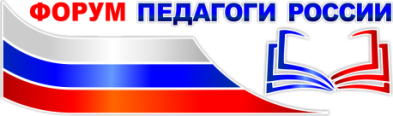 Руководителям образовательных организаций Ставропольского краяот директора Всероссийского форума «Педагоги России: инновации в образовании»Пиджаковой В.В.Исх. 380 от 29.09.2023Уважаемые коллеги!         Благодарим Вас за сотрудничество и традиционную поддержку мероприятий Всероссийского форума «Педагоги России» и просим Вас рассмотреть возможность информационной поддержки онлайн-форума на территории Ставропольского края с 17 октября 2023 года.         Тема форума: «Реализация образовательной и воспитательной работы в соответствии с Федеральной образовательной программой».В рамках деловой программы участники получат доступ к семинарам и лекциям экспертов по темам:Проектирование образовательной программы в соответствии с ФОП ДО;Оптимальное планирование в соответствии с ФОП НОО и ФОП ООО;Работа с родителями, построенная на принципах родительского просвещения;Реализация новых требований Федеральной программы воспитания;Составление программ на основе ФАОП ОВЗ;Траектории работы с детьми с особыми образовательными потребностями;Концепция наставничества и примеры успешного наставничества.        Сайт форума по ссылке: https://school-detsad.ru/skfo_1или по QR коду: 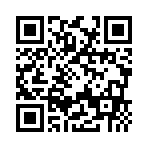         Форум состоит из пленарного заседания и секций. Материалы доступны участникам в течение 5 дней в записи в любое удобное время, чтобы педагогам было легко участвовать в мероприятии.         Пленарное заседание реализовано в виде Telegram-канала, где эксперты публикуют короткие видео и общаются с участниками в комментариях. Таким образом, во время форума складывается новая образовательная среда, где участники активно влияют на происходящее, а не просто являются пассивными участниками мероприятия.Для участия педагогам необходимо пройти регистрацию и вступить в канал, соответствующий ступени образования на сайте форума. Регистрация открыта на сайте форума.Просим Вас проинформировать руководителей и педагогов о предстоящем онлайн-форуме, разместить анонс в пабликах и мессенджерах.Для того, чтобы Вам было проще размещать анонс, направьте «17 октября» на номер +7 922-037-99-64, и в ответ, в течение нескольких часов, Вы получите готовый текст анонса с кликабельными ссылками. Всем руководителям, разместившим анонсы, вручается Благодарственное письмо за содействие развитию инфраструктуры для эффективного использования современных образовательных технологий в образовательных отношениях и обеспечение вовлечения педагогических работников в управление образовательной организацией. Для получения благодарственного письма, после размещения анонса, необходимо заполнить форму: https://clck.ru/35sVTk, а 17 октября скачать именное Благодарственное письмо из папки: https://clck.ru/35rrYTС уважением,   Пиджакова В.В.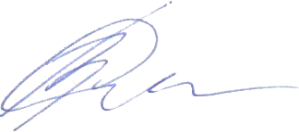 Исп.: Тарасова О.В. тел.+79041630773